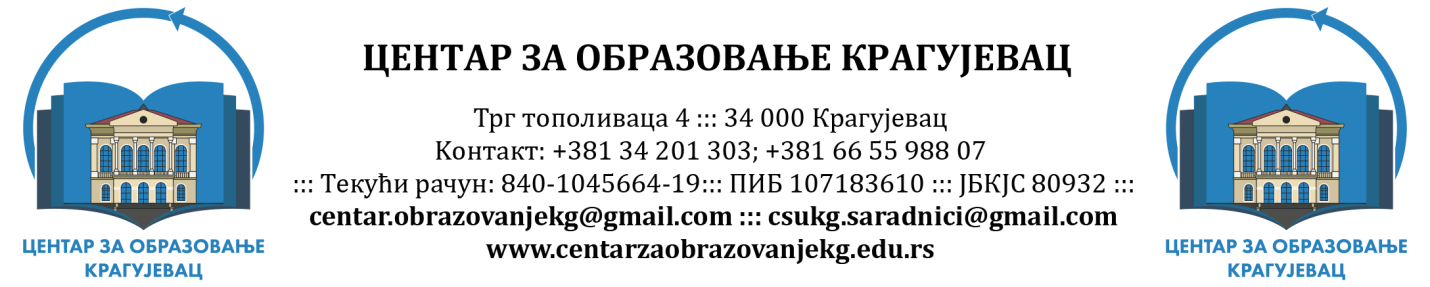 На основу члана 63 став 1. и став 5. Закона о јавним набавкама („Сл.гласник РС“ број 124/2012;14/2015 и 68/2015) наручилац Центар за образовање Крагујевац, доноси:Измене и допуне конкурсне документације за јавну набавку мале вредности-добара- Средстава за хигијену, чишћење и хемијских средстава за потребе „Центра за образовање Крагујевац“ од 14.11.2018.године, редни број јавне набавке 1.1.4 у плану набавки за 2019.годину. IУ тексту конкурсне документације у поглављу II Техничке карактеристике (спецификације) производа који су предмет набавки са исказаним називима и потребним количинама, табеле са називима производа Прва партија –средства за хигијену и чишћење и Друга партија-хемијска средства за професионалну судомашину, на странама 5, 6 и 8 се мењају и допуњују, тако да сада стране 5,6,7,8 и 9 из конкурсне документације са техничким карактеристикама производа које су предмет набавки са исказаним називима и потребним количинама ,са пратећим текстом и напоменама гласМесто испоруке за производе под редним бројем: 1(200+650), 2(500+8.500), 3(120+180), 4(200+250), 5(200+220), 7(2+8), 8(10+35), 10(2+8), 12(3+6), 13(2+8), 14(4+46), 18(4+56), 19(20+120), 21(20+40), 23(4+46), 29(2+128), 30(10+50), 32(8+32), 33(5+35) и 34(15+185): f-co магацин у просторијама Центра, ул.Града Сирена 15/2 Крагујевац (количина приказана као први број у загради) и f-co магацин крагујевачко дечје одмаралиште на Копаонику ( количина приказана као други број у загради)Место испоруке за све остале производе: f-co магацин крагујевачко дечје одмаралиште на Копаонику.Динамика рока испоруке: једном месечно.Понуђач мора да достави:Да располаже неопходним техничким капацитетом. Мора да поседује најмање једно регистровано возило за транспорт робе.Напомена :Паковања која су предмет испоруке морају бити правилно декларисана.Понуђач је у обавези да уз своју понуду достави декларацију за сваки производ који се нуди и који је наведен у техничкој спецификацији (оригинал или фотокопију са паковања производа). Уколико Понуђач уз понуду не достави декларације за сваку ставку, таква ће се понуда одбити као неприхватљива.Добављач доставља уз сваку испоруку декларације за понуђене производе (оригинал или фотокопију са паковања производа).За све време трајања уговора Добављач мора да испоручује искључиво производ који је понудио у обрасцу техничких спецификација са декларацијом производа. Декларација мора бити лако уочљива, јасна и читка. Она не сме да садржи ознаке   (називе слике, цртежа и др.) које би могле довести у заблуду наручиоца (његовог корисника) у погледу порекла и квалитета производа и мора бити на српском језику.Промена производа (или произвођача производа) у току трајања уговора, могућа је само изузетно уз претходно писмено обавештење Наручиоца и по добијању његове писмене сагласности. Због промене произвођача / производа, Добављач не може захтевати промену цене.Испоруке ће се обављати према писаном требовању и динамици које одреди Наручилац, а све у  складу са захтевом из конкурсне документације (минимално један по захтеву наручиоца). Добављач је дужан да у предметној пословној сарадњи и испоруци добара, поштује све норме и стандарде везане за безбедност и здравље корисника, Заштиту животне средине и енергетску ефикасност.Добављач је у обавези да се придржава рокова испоруке датих у понуди, сатнице и начина транспорта за испоруку робе коју ће писаним добити од Наручиоца.Добављач је у обавези да се придржава и свих осталих захтева важећих техничких норми и стандарда, који нису поменути у техничкој спецификацији.IV Свака испорука која по свом квалитету не одговара спецификацији предмета набавке на основу записника о квалитетном пријему, у присуству или верификацији лица које је извршило испоруку ( возач) враћа се добављачу одмах по испоруци ако се недостатак уочи на лицу места или касније уколико установи скривене недостатаке на испорученим производима. Рок за подношење приговора на испоручене производе је рок исписан на декларацији производа (рок важења).V Добављач је дужан да одмах, а најкасније у року од 24 часа од момента пријема писаног приговора на утврђене недостатаке испоручених производа, исте отклони.VI Наручилац ће једнострано раскинути уговор уколико се у току трајања уговора због одступања у квалитету изврши повраћај више од три пута.Потпис овлашћеног лица                                                                                                  МПМесто испоруке за све производе: f-co магацин крагујевачко дечје одмаралиште на Копаонику.Динамика рока испоруке: једном месечно.Понуђач мора да достави:Да располаже неопходним техничким капацитетом. Мора да поседује најмање једно регистровано возило за транспорт робе.Напомена :Паковања која су предмет испоруке морају бити правилно декларисана.Понуђач је у обавези да уз своју понуду достави декларацију за сваки производ који се нуди и који је наведен у техничкој спецификацији (оригинал или фотокопију са паковања производа). Уколико Понуђач уз понуду не достави декларације за сваку ставку, таква ће се понуда одбити као неприхватљива.Добављач доставља уз сваку испоруку декларације за понуђене производе (оригинал или фотокопију са паковања производа).За све време трајања уговора Добављач мора да испоручује искључиво производ који је понудио у обрасцу техничких спецификација са декларацијом производа. Декларација мора бити лако уочљива, јасна и читка. Она не сме да садржи ознаке   (називе слике, цртежа и др.) које би могле довести у заблуду наручиоца (његовог корисника) у погледу порекла и квалитета производа и мора бити на српском језику.Промена производа (или произвођача производа) у току трајања уговора, могућа је само изузетно уз претходно писмено обавештење Наручиоца и по добијању његове писмене сагласности. Због промене произвођача / производа, Добављач не може захтевати промену цене.Испоруке ће се обављати према писаном требовању и динамици које одреди Наручилац, а све у  складу са захтевом из конкурсне документације (минимално један по захтеву наручиоца). Добављач је дужан да у предметној пословној сарадњи и испоруци добара, поштује све норме и стандарде везане за безбедност и здравље корисника, Заштиту животне средине и енергетску ефикасност.Добављач је у обавези да се придржава рокова испоруке датих у понуди, сатнице и начина транспорта за испоруку робе коју ће писаним добити од Наручиоца.Добављач је у обавези да се придржава и свих осталих захтева важећих техничких норми и стандарда, који нису поменути у техничкој спецификацији.IV Свака испорука која по свом квалитету не одговара спецификацији предмета набавке на основу записника о квалитетном пријему, у присуству или верификацији лица које је извршило испоруку ( возач) враћа се добављачу одмах по испоруци ако се недостатак уочи на лицу места или касније уколико установи скривене недостатаке на испорученим производима. Рок за подношење приговора на испоручене производе је рок исписан на декларацији производа (рок важења).V Добављач је дужан да одмах, а најкасније у року од 24 часа од момента пријема писаног приговора на утврђене недостатаке испоручених производа, исте отклони.VI Наручилац ће једнострано раскинути уговор уколико се у току трајања уговора због одступања у квалитету изврши повраћај више од три пута.Потпис овлашћеног лица                                                                                                  МП    IIУ тексту конкурсне документације у поглављу IV Упутство понуђачима како да сачине понуде, у Тачки 2.-Начин подношења понуде, на страни 17. у ставу 3. Рок за подношење понуда и када се сматра да је понуда благовремена се продужава и сада гласи:„до 25.11.2019.године, до 12.00 часова“.У тексту конкурсне документације у поглављу IV Упутство понуђачима како да сачине понуде, у Тачки 18.Поступак отварања понуда, на страни 22. у ставу 2. датум отварања понуда се мења и сада гласи:„дана 25.11.2019.године у 13.00 часова“.У свему осталом текст конкурсне документације за јавну набавку мале вредности-добара- Средстава за хигијену, чишћење и хемијских средстава за потребе „Центра за образовање Крагујевац“ од 14.11.2018.године „Центра за образовање Крагујевац“ од 14.11.2018.године, редни број јавне набавке 1.1.4 у плану набавки за 2019.годину, остаје исти.Крагујевац, 20.11.2019.године								НаручилацЦентар за образовање КрагујевацПРВА ПАРТИЈА – средства за хигијену и чишћењеПРВА ПАРТИЈА – средства за хигијену и чишћењеПРВА ПАРТИЈА – средства за хигијену и чишћењеПРВА ПАРТИЈА – средства за хигијену и чишћењеПРВА ПАРТИЈА – средства за хигијену и чишћењеПРВА ПАРТИЈА – средства за хигијену и чишћењеПРВА ПАРТИЈА – средства за хигијену и чишћењеПРВА ПАРТИЈА – средства за хигијену и чишћењеПРВА ПАРТИЈА – средства за хигијену и чишћењеПРВА ПАРТИЈА – средства за хигијену и чишћењеу динаримау динаримау динаримау динаримар.бр.назив производа(1)количина(2)јединична цена без ПДВ-а(2)јединична цена без ПДВ-а(2)јединична цена без ПДВ-а(3)јединична цена са ПДВ-ом(3)јединична цена са ПДВ-ом(4)укупна вредност без ПДВ-а(1 X 2)(4)укупна вредност без ПДВ-а(1 X 2)(4)укупна вредност без ПДВ-а(1 X 2)(5)укупна вредност са ПДВ-ом(5)укупна вредност са ПДВ-ом(5)укупна вредност са ПДВ-ом(6)порекло производа - произвођач(6)порекло производа - произвођач(6)порекло производа - произвођач1.Убруси, у ролни –oбични, двослојни бели, минимум 600 гр -комад. 8502.Тоалет папир у листићима, обични,бели 100/1, 100% природна целулоза,  једнослојни-комад90003.Вреће за смеће 20 лит., 440*500, паковање од 30 комада3004.Вреће за смеће 40 лит., 460*600, паковање од 10 комада4505.Вреће за смеће 240 лит., 1200*1300, паковање  од 10 комада4206.ПВЦ корпа за канцеларијски отпад257.Бриско са пластичном дршком  дужине 110 цм (минимум) и навојем на једној страни -комад108.Уложак за бриска са навојем за монтирање на пластичну дршку-комад459.ПВЦ  дршка за бриска дужине 110 цм (минимум) са навојем на једној страни -комад1510.Кофа са оцеђивачем, канта за бриска-комад1011.Уложак – сунђер(упијајући)  за зогер-комад1512.ПВЦ  метла са дршком-комад913.Ђубравник ПВЦ са гумом-комад1014.WC  четка, велика са постољем од ПВЦ-а, комад5015.Прашак за веш, за машинско прање веша од 30 до 90 степени,5-15% анјонски сурфанканти, сапун, нејонски сурфанканти, < 5% фосфонати, састојци: оптичка белила,мириси и ензими, дерматолошки исправан, паковање 10/1 кг4016.Течно средство за скидање флека са тканина, да отклања све врсте флека -паковање  од 1л9017.Омекшивач  за веш, тканину,са постојаним мирисом, од 5-15% катјонски сурфанканти, боја, мирис,  паковање у боци од 4.л9018.Течно средство за ручно прање судова, паковање 1/16019.Сунђер за прање судова, абразивни, 1/1,  димензија 8,5*6*4 14020.Жица за рибање судова, паковање  од 2 комада5021.Трулекс крпа, сунђераста трулекс крпа,  димензија 16*14,7,паковање од 3.комада 6022.Течно средство за прање стаклених површина, паковање  у пластичној амбалажи од 5. л . 1023.Течно средство за прање стаклених површина са пумпицом, паковање од 750 мл., 5024.Течно средство за одмашћивање радних површина у кухињи,  са пумпицом, паковање од 750 мл, 14025.Течно средство за одмашћивање шпорета, рерни, фритезе и остале опреме у кухињи,  са пумпицом, паковање 750 мл, 10026.Течно средство за отклањање нечистоћа, одмашћивања и дезинфекције плочица у кухињи, паковање 1/16027.Течно-кремасто средство за чишћење разних површина, паковање од 500 мл12028.Течно средство за отклањање нечистоћа, каменца и дезинфекције санитарних плочица,  са пумпицом ,паковање 750 мл. 3029.Течно средство за прање WC шоља, WC санитар, паковање 1/113030.Освеживач за WC шољу,  паковање 2/1 у корпици, чврст, направљен на бази потпуно нешкодљивих биоразградивих и у води растворивих супстанци, 2 комада у паковању 6031.Писоар куглице, паковање од 100 гр.30032.Сапун течни, са глицерином, да пени, за хигијенску свакодневну дезинфекцију,паковање у пластичној амбалажи од  5 .л 4033.Освеживач за просторије мириса лаванде, 300 мл, комад4034.Рукавице гумене, величине XL,  пар 20035.Хигијенске рукавице-латекс, са пудером, величине XL, паковање 1/100380Укупно:Укупно без ПДВ-аИзнос ПДВ-аУкупно са ПДВ-омУкупно:ДРУГА ПАРТИЈА – хемијска средства за професионалну судомашину                                                                                                                                                                                                       у динаримаУкупно:Укупно без ПДВ-аИзнос ПДВ-аУкупно са ПДВ-омУкупно: